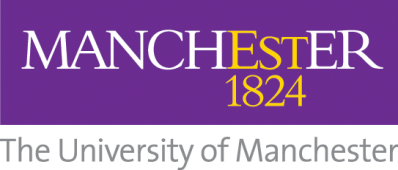 RREThe University Research Group has issued the following guidance with respect to the use of RRE output grades in Schools:Heads of School use RRE grades as one indicator to inform their assessment of the quality of the aggregate research output profile (i.e. the School and Unit of Assessment profiles). They are aware that RRE grades for specific outputs may be revised and recalibrated by the Unit of Assessment coordinating team as part of the preparation of the REF2021 submission, and in light of new information about the output, such as subsequent citation rates or prizes.

When assessing an individual’s research profile for probation or promotion, other indicators of output quality pertinent to the discipline or field are used as the primary source (peer review, referee comments, article citations, book reviews, etc.). The assessment of output quality is one part of the assessment of overall research performance, along with the record of PGR supervision, research funding, etc. as detailed in the probation and promotion guidelines. This is in line with the implementation of the statement of research expectations.Hence RRE grades should not be presented in the paperwork for probation or promotion by either the applicant or in accompanying supporting statements; or introduced in discussion in probation and promotion committees.